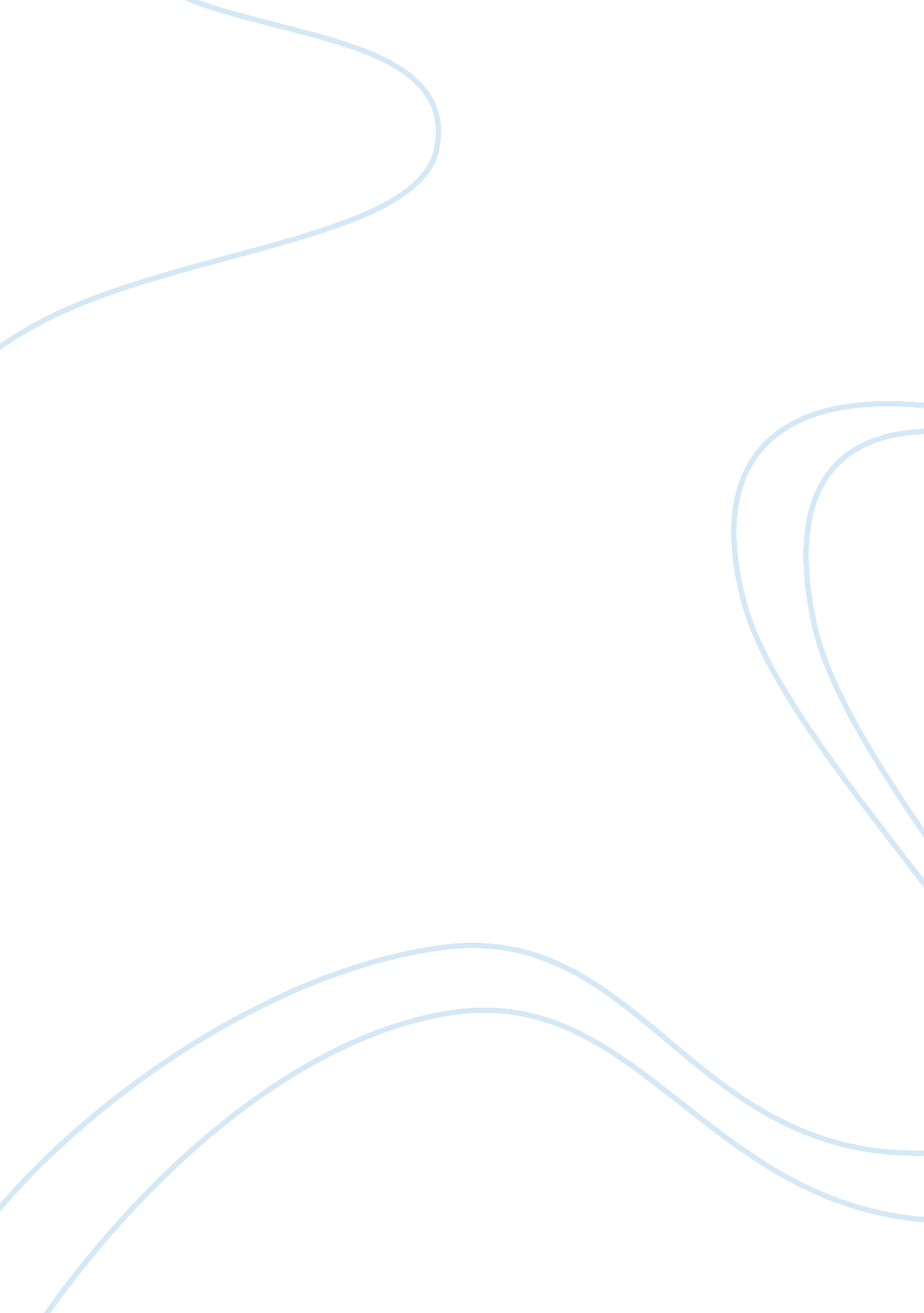 Ms. doughertyEconomics, Globalization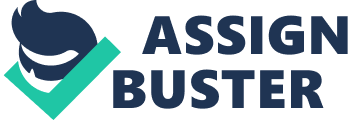 Ms. Dougherty English 10 Hon 27 September 2012 Does culture have an impact on who we are? Have you ever notice that what is the main difference between people around the world? People eat different foods, wear variant clothes, believe in various things, and have different appearances but the main difference is how people behave and this difference comes from their culture. Culture is the shared knowledge and schemes created by a set of people for interpreting, expressing, and responding to the social realities around them. Culture means the series of norms and values that the public believe in and behave accordingly. These beliefs comes from parents and goes from one generation to another and influence people’s behavior. Culture has an impact on people’s life because it affects people’s life, their society, and the world. Parents are the first teachers that kids learn lot of things from their fathers and mothers. The environment of a family that a child grow up in is the most important thing that influences her/his behavior because children learn how to live like their parents and parents try to teach their children the culture that their society has. People are influenced by their culture and sometimes more than one culture can be influencing a person, such as Native Tribes living in a modern society. If people from different Countries were raised in the same society then those people would have the same culture and those people would believe in the same things. Traditions help people to show their beliefs, for example Halloween is a holiday that is showing what American people celebrate, it represents as a symbol for American culture. Most people would agree that their own has been important to their shaping and development, enriched their lives and often, led to their life decisions but their culture is the products of human action which is inherited independently of the biological genes. The way that one person think not only affects people around that person but it also affects that Society. The difference between cultures will never end because it is hard to change what people believe In. People may learn lot of things from their friends but when a person wants to make a decision he/she will always compare it with her/his culture. For example personal zone is one of the traditions that most of the American people do. In the personal zone, the conversation gets more direct, and this is a good distance for two people who are talking in earnest about something. Society has always been impacted by technology. Each invention has affected how people relate to one another and how cultures have expanded or ended. Technology impacts how cities grow, where people live, and who owns what. Technologies are the reason a few people are very rich, that people are more social, and that teaching and learning is changing. People in the 21st century are at a crucial time in history where as educators can make a difference in how students interact with one another and make a place in society. People developed a language so they could communicate and invented tools for agriculture, to build homes, and to create weapons for hunting and protection. Over time many people have been influenced by other cultures and that is where different cultures meet each other. So this is the cultural evolution which people affect other cultures and cultures affect people as well. For example when a person moves to another country he/she gets influenced by that country’s culture and also that person can affect her/his society too. People’s culture influences their belief system which affects the way that people see the world . Although culture is integrated with sociology, anthropology, psychology, religions , and other aspects however this paper focuses on people’s behavior, globalism, and the cultural evolution. Culture makes societies unique, making it an essential element in influencing people’s everyday lives. It is also important to be able to recognize and respect other cultures, and not believe ones own culture is more valuable or superior than the rest. Hope that one day there would be peace all around the world and all people would speak the same language. 